Lots of LolliesFrances and Rishi were given a bag of lollies.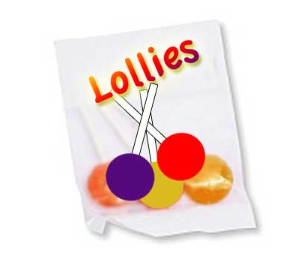 They shared them out evenly and had one left over.How many lollies could there have been in the bag?Later that day they got a new bag of lolliesFrances, Rishi and their friend Kishan shared them out equally.This time they had two lollies left over.How many lollies could there have been in the bag?